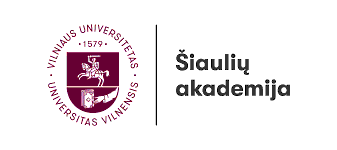 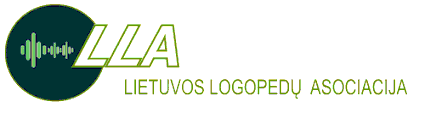 VISUOTINIS LIETUVOS LOGOPEDŲ ASOCIACIJOS SUSIRINKIMASir seminarasIKIMOKYKLINIO IR MOKYKLINIO AMŽIAUS VAIKŲ SAKYTINĖS KALBOS VERTINIMAS IR DISLEKSIJOS ĮVEIKIMO STRATEGIJOS2022 m. lapkričio 24 d.Nuotoliniu būdu  11.00-12.25 val.  Visuotinis LLA susirinkimas. Dalyviai – tik LLA nariai.DARBOTVARKĖ: 1.Dėl LLA veiklos ataskaitos už . (M.Rovė)2.Dėl LLA finansinės ataskaitos už 2021 m. (S.Daniutė)3.Dėl naujų LLA tarybos narių rinkimų 2023-. (M. Rovė)4.Kiti klausimai.Seminaro programaVisiems, susimokėjusiems LLA nario mokestį už . – dalyvavimas seminare nemokamas.  Registracija į renginį vyks iki lapkričio 21 d. : https://forms.gle/YF2741XEGUxQXRUp9 Likus kelioms dienoms iki renginio Jums el. paštu bus išsiųstas registracijos patvirtinimas ir prisijungimo nuoroda.  Registruotiems seminaro dalyviams bus išduotas VU Šiaulių akademijos pažymėjimas.Iškilus klausimams, kreipkitės į Jolantą Žukauskienę el.paštu: ejolantaz@gmail.com 			arba Miglę Rovę el.paštu: miglerove@gmail.com Organizacinis komitetasLLA Taryba:Miglė Rovė, LLA pirmininkė, Šiaulių „Rasos“ progimnazijaDaiva Kairienė (VDU, Radviškio l/d „Kregždutė“)Simona Daniutė (VU Šiaulių akademija, VDU)Vilma Makauskienė (VDU)Jolanta Žukauskienė (Šiaulių „Dermės“ mokykla)Rita Kantanavičiūtė-Petružė (VU Šiaulių akademija)Ingrida Kurmanskienė (VU Šiaulių akademija, Respublikinė Šiaulių ligoninė)Gražina Musteikienė (Šiaulių l/d „Žilvitis“, Šiaulių miesto Pedagoginė psichologinė tarnyba)Rima Juškienė-Bartkė (Velžio gimnazija)Simona Raibužytė (Regioninė Telšių ligoninė)Ina Judienė (Respublikinė Šiaulių ligoninė)Sigita Kudakauskienė (Santaros klinikos)Rūta Mirauskienė (Kauno Tado Ivanausko progimnazija)Vilniaus universitetas Šiaulių akademija:Irena Kaffemanienė (VU Šiaulių akademija)12.30-14.30Kaip išmokyti skaityti nesimokant skaityti? Disleksijos įveikimo metodika SLOGY.Dr. I. Balčiūnienė, VDU14.30-14.45PERTRAUKA14.45-15.15Sakytinės kalbos vertinimas ikimokykliniame ir priešmokykliniame amžiuje.Gr. Musteikienė, logopedė ekspertė, Šiaulių m. PPT, l/d „Žilvitis“15.15-15.30Logopedijos vadovėlio pristatymas Dr. V. Makauskienė, VDU, logopedė ekspertė15.30-16.30Ugdymo ir švietimo pagalbos organizavimas mokiniams, turintiems skaitymo sutrikimų.A. Nakvosienė, Šiaulių „Dermės“ mokyklos specialiosios pedagoginės pagalbos ir veiklos analizės skyriaus vedėja, logopedė16.30-17.00DISKUSIJA